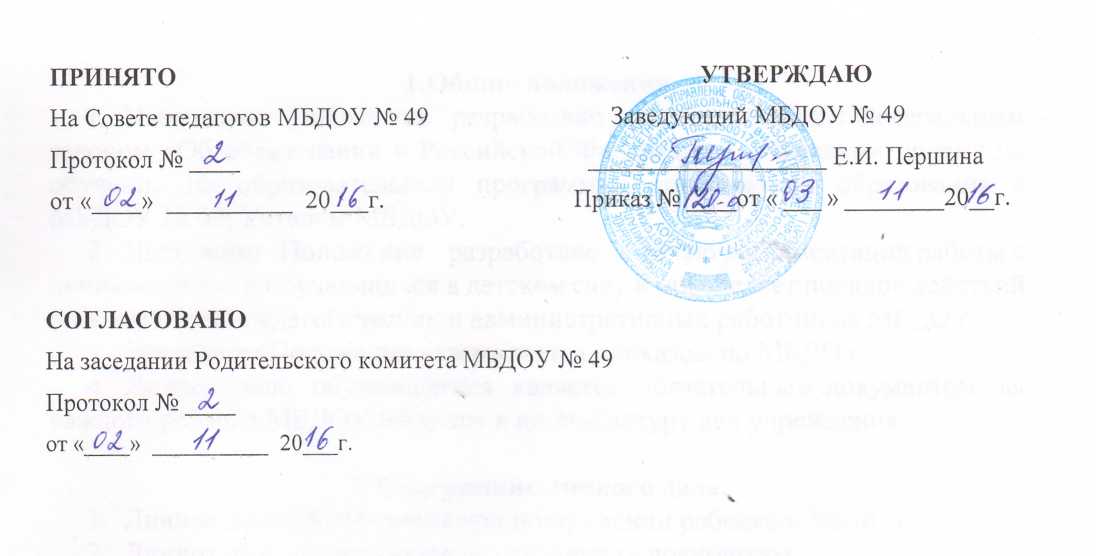 ПОЛОЖЕНИЕо ведении личных дел обучающихся вМуниципальном бюджетном дошкольном образовательном  учреждении «Детский сад комбинированного вида № 49 «Росинка» Канск1.Общие положенияНастоящее    Положение   разработано   в   соответствии с Федеральным законом «Об образовании в Российской Федерации»,  Правилами приема на обучение по образовательным программам дошкольного образования в МБДОУ № 49, Уставом МБДОУ.Настоящее   Положение    разработано   с целью регламентации работы сличными делами обучающихся в детском саду и определяет порядок действий педагогических и административных работников МБДОУ допущенных к  работе с личными делами.Настоящее Положение утверждается приказом по МБДОУ.Личное   дело   обучающегося   является   обязательным  документом для каждого ребенка МБДОУ и входит в номенклатуру дел учреждения.2. Содержание личного дела.Личное дело оформляется при поступлении ребенка в МБДОУ.Личное дело формируется из следующих документов:-заявление одного из родителей (законных представителей) о зачислении ребенка в МБДОУ;-направление МКУ «УО администрации города Канска»;-договор об образовании между МБДОУ и родителями (законными представителями) обучающихся;-копия свидетельства о рождении ребенка;- копия свидетельства о регистрации ребенка по месту жительства;-согласие родителя (законного представителя) на размещение фотографии и видеосюжетов на информационных стендах и официальном сайте МБДОУ;-соглашение с родителями (законными представителями) на психологическое сопровождение ребенка в образовательном учреждении.Личное    дело    обучающегося    может    пополняться    документами  в процессе нахождения ребенка в дошкольном учреждении. 3. Требования к ведению и хранению личных дел.Личные дела обучающихся  ведет заведующий  МБДОУ.Личному   делу   присваивается   номер,   соответствующий   номеру    в журнале регистрации личных дел обучающихся.Личные дела одной группы находятся вместе в одной папке со списком обучающихся и должны быть разложены в алфавитном порядке. В состав папки входят:-внутренняя опись документов личного дела;-список обучающихся группы в алфавитном порядке, с указанием даты рождения ребёнка и домашним адресом.Личные дела обучающихся хранятся у заведующего,  обновляются ежегодно.